UKRDN/RFQ/2023-137ДОДАТОК A1 – Технічні специфікаціїКІЛЬКІСТЬ ТОВАРІВ*Загальна кількість, зазначена у таблиці вище, становить 3000 наборів. УВКБ ООН просить надати сертифікати якості для кожного товару, що запитуєтьсяУВКБ ООН прийматиме лише товари з такими самими характеристиками, як зазначено нижче.Якщо учасник, який виграв тендер, у своїй пропозиції підтвердить, що він постачатиме товари відповідно до наведених нижче специфікацій, але під час виконання Рамкового договору він не зможе доставити товари з точно такими самими технічними характеристиками, як зазначено нижче, такі поставки будуть відхилені без жодної фінансової компенсації для переможця тендеру; якщо учасник тендеру, який виграв тендер, повторно (3 рази) не зможе доставити товари з точно такими самими характеристиками, як зазначено нижче, Рамковий договір буде розірвано.СПЕЦИФІКАЦІЯТепловідбивний екран Плівка поліетиленова будівельнаДвостороння клейка стрічка Будівельний скотчМалярний скотчСмужки пінополіуретануСумкаSN #Опис МАТЕРІАЛУОдиниця вимірювання*Загальна кількість1Тепловідбивний екран (550…600 x 5000 мм)шт.6  0002Плівка поліетиленова будівельна (4000 х 5000 мм)шт.3  0003Двостороння клейка стрічкашт.6  0004Будівельний скотчшт.3  0005Малярний скотчшт.3  0006Смужки пінополіуретанушт.60  0007Сумкашт.3  000Розмір: 550…600 мм х 5000 мм; Світловідбиваючий матеріал: алюмінієва фольга; Основний матеріал: ППЕ;Тип: одностороннє фольгування;Ширина рулону: 550…600 мм;Товщина: не менше 3…4 мм;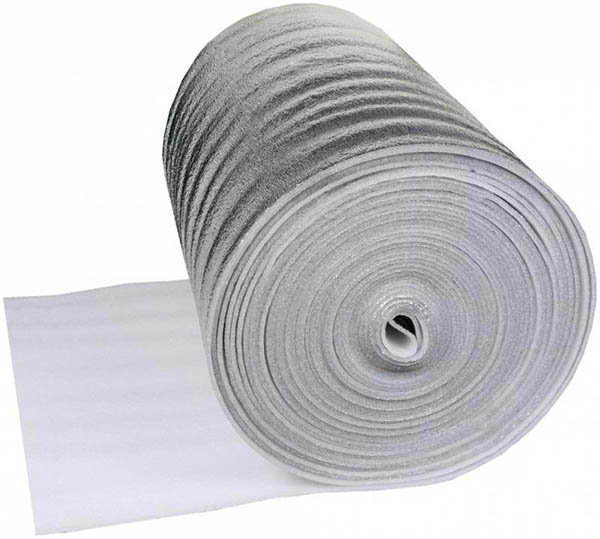 Приклад зображенняРозмір: 4000 мм x 5000 мм Матеріал: поліетилен; Тип: захисна, одношарова; Колір: прозорий; Щільність: не менше 48 мікрон;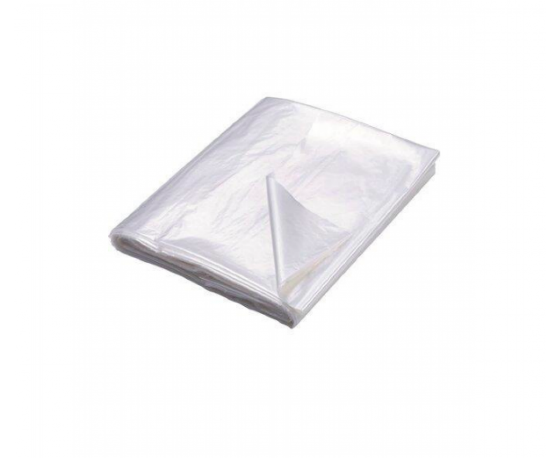 Приклад зображенняРозмір 1 штуки: Ширина - не менше 15 мм; Довжина – не менше 10 м; Матеріал: Спінена основа; Тип: Двостороння клейка основа;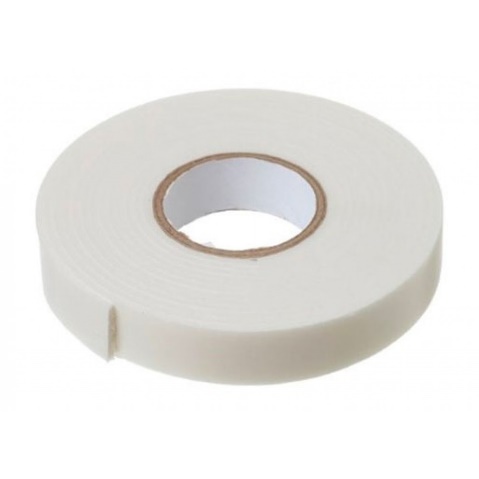 Приклад зображенняРозмір: Не менше 40 мм x 50 000 мм Матеріал: алюмінієва фольга; Температура застосування: від +10 до +40 °C; Робоча температура: від -40 до +200 °C;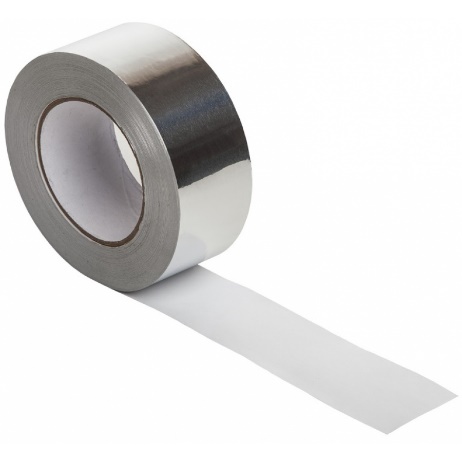 Приклад зображенняРозмір: Не менше 40 мм x 40 000 мм Тип: малярний скотч;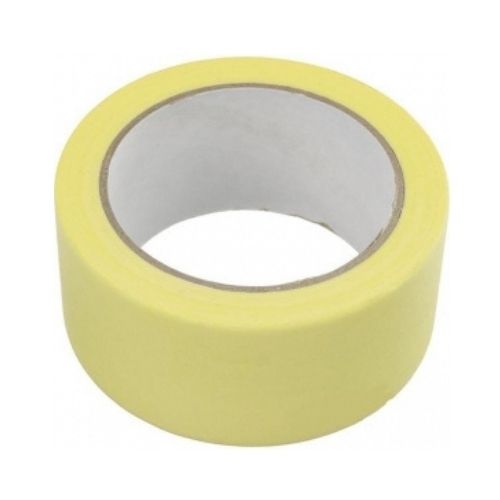 Приклад зображенняРозмір: не менше 20 мм x 20 мм x 2 мТип: Смужки пінополіуретану;
Щільність - не менше 20 кг/куб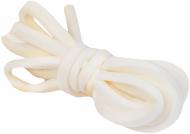 Приклад зображенняМатеріал сумки: поліпропіленМатеріал ручки: поясна тасьма текстильна 250 мікрон (подвійна 2 х 125 мікрон)Модель: сумка прямокутна, блискавкаРозміри: Ширина 60 см * Висота 50 см * Глибина 40 смКолір: Колір сумки - білий, колір ручки - синій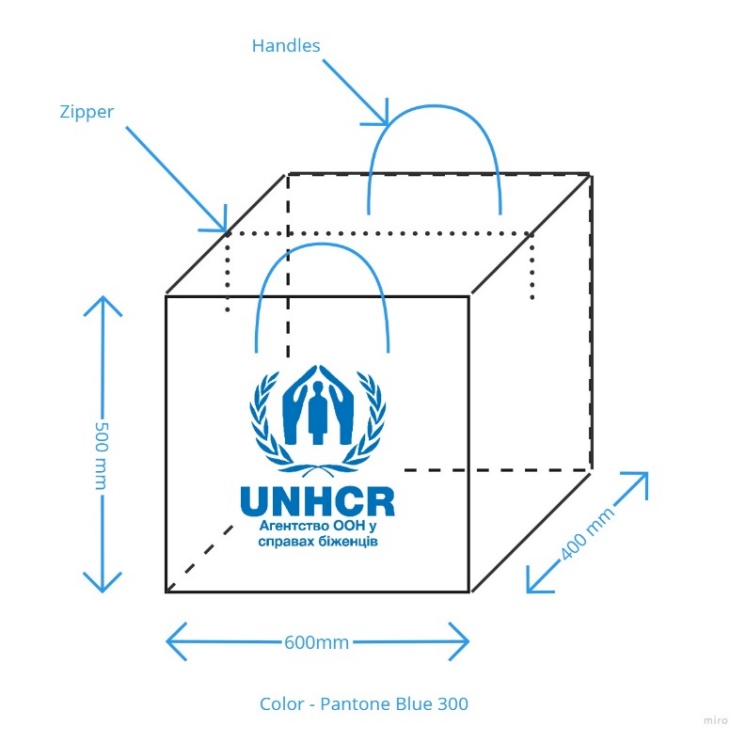 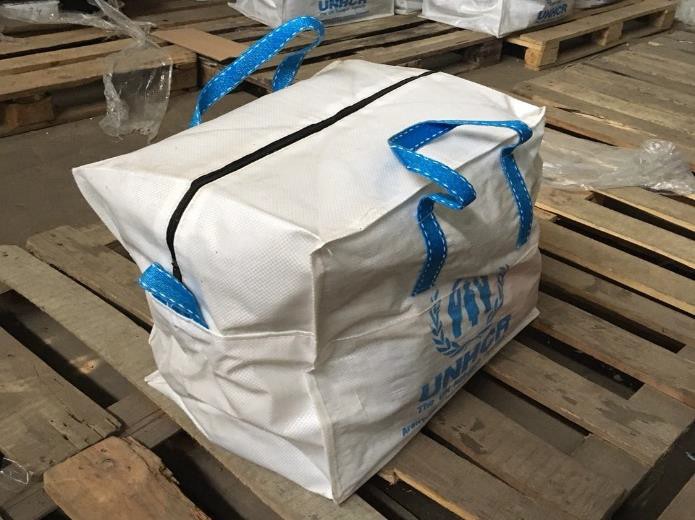 Брендинг:Друкований логотип з двох сторін. Логотип повинен бути вставлений / надрукований / гарячим тисненням відповідно до вищенаведеної схеми.Шрифт, характеристики кольору для друку:Шрифт: Helvetica Bold.Специфікація кольору: Pantone Blue 300 або квадрихром (CMYK). C = 100%, M = 45%, Y= 0%, К = 0%